Below is a list of different meditation and breathing videos. Please build at least 1 of these into your planning everyday. 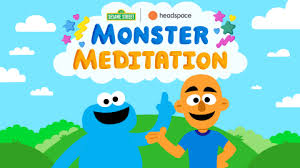 Mindfulness Meditation – Sesame Street Sesame Street Monster Meditation 1 :Sense with Cookie Monster and Headspace Sesame Street Monster Meditation 2 : Goodnight Body with Elmo and HeadspaceSesame Street Monster Meditation 3 : Focus Rhyme with Grover and Headspace Sesame Street Monster Meditation 4 : Try Try Again with Two Headed Monster and Headspace Sesame Street Monster Meditation 5 : Belly Breathing with Rosita and Headspace Sesame Street Monster Meditation 6 : Play 1 2 3 Freeze with Elmo and Headspace 